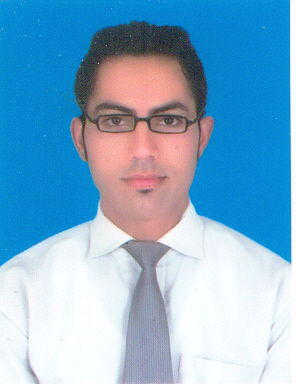                         MIRZA    MIRZA.153710@2freemail.com                          Accountant with 4 year ExperienceF                        MIRZA    MIRZA.153710@2freemail.com                          Accountant with 4 year ExperienceFCareer Objectives	To pursue a responsible position in a progressive organization that put forward challenges and recognition, with an opportunity to grow as finance professional and to employ my abilities with overall operations of the organization to generate excellent financial performance. Academic QualificationsMasters of Business Administration (Banking & Finance)(Allama Iqbal Open University islamabad, Pakistan)Beachlor of CommerceUniversity of the Punjab Lahore, Pakistan)DIPLOMA IN COMMERCE (Punjab Board of Technical Education, Lahore, Pakistan)         Matriculation(Board of intermediate and Secondary Education Gujranwala, Pakistan)Employment History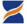 Dawlance group of companies Accounts Officer        (February 2009 to April 2012; years) Hansa Leather Private Ltd.  Assistant Accountant        (October 2007 to October 2008 1 year)         Nasir & Co.Charterd Accountant FirmInternee                                                  (July-2007 to Sep 2007)  Muslim Commercial Bank of PakistanInternee                                               (22Feb-2011 to 07Mar-2011)Experience ProfileI have diversified experience in following areas of accountancy.  Accounts and Logistics  Preparation of monthly Bank Reconciliation Statements, Cash Positions. Experienced in controlling debtors/creditors, aging analysis and reporting to the management.Preparation of reconciliations of receivable and payables with their respective statements.Experienced in dealing with banks for issue of Letters of Credit, Bank Guarantee and other various issues.Data EntryVouchingPetty Cash HandlingStock InventoryAdministratorHead Office and Branch dealingOffice Staff ControlComputer            proficiencyachievements and skillsPersonal detailConversant withMS Word, MS Excel, MS Access, MS Power Point.Peachtree Computerised AccountingTally Accounting.Have multitasking, interpersonal and communication skills, both oral and written. Analytical and detail-oriented, able to identify and implement process that increase accuracy and efficiency.Ambitious, hardworking and committed to excellence. 